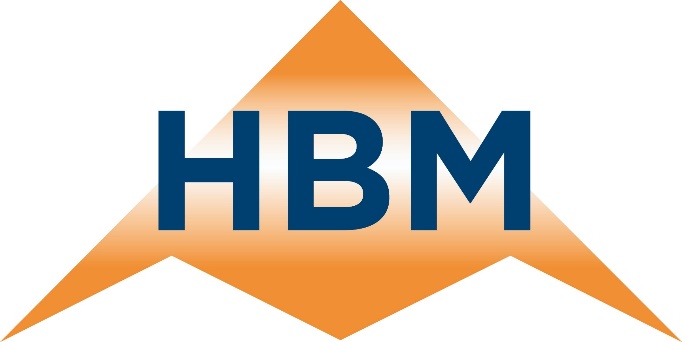 Verzuimplan schooljaar 2022-2023Onderdeel van het verzuimplan is ook het verwijderings- en schorsingsbeleid.Ingediend door de schoolleiding ter goedkeuring op: mei 2022Goedgekeurd door de MR op: 24 juni 2023Algemene regels bij de stappenplannen:De coördinatie van verzuim valt of staat met het goed registreren in Magister. De docent vult de aanwezigheid in de eerste 10 minuten van de les in. De docent sluit Magister elk lesuur af.De coördinatie rond verzuim ligt bij de verzuimcoördinator.  Er is wekelijks overleg tussen de verzuimcoördinator, zorgcoördinator, teamleider en leerlingcoördinator.Soms kan te veel verzuim of gedrag van leerlingen leiden tot een schorsing. Dit kan zijn een interne schorsing waarbij de leerling van 8.00 uur tot 16.30 uur op school moet zijn. De leerling werkt dan aan zijn schoolwerk en krijgt een opdracht mee met betrekking tot de schorsing. Er kan ook worden besloten tot een externe schorsing. De leerling is dan niet welkom in of rond de school en krijgt een opdracht mee die thuis moet worden gemaakt. Bij een externe schorsing volgt een terugkomgesprek met ouders alvorens de leerling weer deel mag nemen aan de lessen.De directie van de HBM bepaalt of een leerling wordt geschorst. Dit wordt per geval bekeken. Geweld (zowel fysiek als verbaal) wordt op de HBM niet getolereerd en zal altijd leiden tot een schorsing. In ernstige gevallen kan door de directie overgegaan worden tot verwijdering van school.Stappenplan bij verwijdering uit de les:Als een leerling verwijdert wordt uit de les, gaat hij rechtstreeks naar de pedagogisch medewerker in lokaal 14.De pedagogisch medewerker vult in Magister in dat de leerling is verwijderd uit de les (V). De leerling krijgt altijd een blauwe brief van de pedagogisch medewerker in Lokaal 14. De leerling gaat aan het werk in lokaal 14.De leerling levert de ingevulde blauwe brief in bij de docent en die heeft dezelfde dag een gesprek met de leerling over de reden van verwijdering. De  leerling krijgt in ieder geval als sanctie 2 blokjes van 20 minuten nablijven de volgende dag.Vanaf de 4e verwijdering volgt de onderstaande escalatieladder.De docent heeft na elke verwijdering van een leerling contact met ouders. De docent zet een kort verslag in magister en levert de afgehandelde blauwe brief in bij lokaal 14. De docent laat de pedagogisch medewerker weten dat hij/zij ouders heeft gesproken De pedagogisch medewerker vult vervolgens in Magister in dat de verwijdering is afgehandeld (VA). De pedagogisch medewerker van lokaal 14 monitort het aantal keren dat een leerling eruit wordt gestuurd en meldt dit indien nodig bij de mentor en leerlingcoördinator.  1 en 2 keer uitsturen: alleen de docent heeft contact met ouders.3 keer uitsturen: de pedagogisch medewerker meldt per mail aan de ouders dat bij een volgende verwijdering er een gesprek volgt met de mentor en de leerlingcoördinator op school. 4 keer uitsturen: de mentor nodigt leerling en ouders uit voor gesprek met de mentor en leerlingcoördinator. Er worden afspraken gemaakt, waaronder: volgende keer volgt een interne schorsing. Uitgangspunt van het gesprek is altijd twee ledig, sanctionering en samen kijken naar oplossingen om het ongewenste gedrag voortaan te voorkomen. Leerling krijgt voor drie schooldagen een vierkant rooster.5 keer uitsturen: de leerling wordt een dag intern geschorst door de leerlingcoördinator. De leerling verblijft de hele dag op school waar gewerkt wordt aan schoolwerk. Ouders worden gebeld en krijgen een schorsingsbrief. 6 keer uitsturen: De leerlingcoördinator nodigt leerling en ouders uit voor een gesprek. Er worden afspraken gemaakt, waaronder: volgende keer volgt twee dagen interne schorsing. Leerling krijgt voor vijf schooldagen een vierkant rooster.7 keer uitsturen: de leerling wordt twee dagen intern geschorst. De leerling verblijft de hele dag op school waar gewerkt wordt aan schoolwerk. Ouders worden gebeld en krijgen een schorsingsbrief. 8 keer uitsturen: de leerling wordt twee dagen intern geschorst. De leerling verblijft de hele dag op school waar gewerkt wordt aan schoolwerk. Ouders krijgen een schorsingsbrief. De leerlingcoördinator nodigt leerling en ouders uit voor een gesprek.9 keer uitsturen: de leerling wordt twee dagen intern en één dag extern geschorst. Ouders krijgen een schorsingsbrief. De teamleider nodigt leerling en ouders uit voor een gesprek.10 keer uitsturen: de directeur nodigt leerling en ouders uit voor een gesprek. Hierin worden afspraken gemaakt over het te verwachten gedrag van de leerling. Indien de leerling binnen een half jaar tien keer uit de klas is gestuurd, kan door de directie een procedure verwijdering van school worden gestart.Omdat we ons realiseren dat jongeren nog een heleboel moeten leren, willen we de leerling de kans geven om verwijderingen uit de les weg te poetsen. Daarom hanteren we de volgende afspraak:Als na de laatste verwijdering de leerling 4 weken niet uit de les verwijderd wordt, mag er één verwijdering weggestreept worden.Als na de laatste verwijdering sprake is van 6 weken niet uit de les verwijderd worden, mogen er twee verwijderingen weggestreept worden. Als de leerling na de laatste verwijdering 8 weken niet verwijderd wordt uit de les, dan start de leerling weer met een schone lei. Daarnaast geldt voor alle gesprekken die gevoerd worden dat er gesproken wordt over de sanctie die verbonden is aan het aantal verwijderingen en wordt er gesproken over oplossingen om het ongewenste gedrag voortaan te voorkomen. Vierkant rooster:Leerling meldt zich op 8 uur bij de verzuim coördinator of administratie. Na afloop van de lesdag meldt de leerling zich bij het Class Charts lokaal en verblijft hier tot 16.15. De leerling coördinator monitor de periode van het vierkant rooster.Stappenplan bij te laat komen (L of LA):De leerling haalt een briefje bij de verzuimcoördinator, als die niet aanwezig is, haalt de leerling een briefje bij de administratie. De verzuimcoördinator bepaalt of het gaat om te laat door een geldige reden (L) of een ongeldige reden (LA). De verzuimcoördinator bepaalt of een leerling nog de les in mag. Mag de leerling de les niet meer in, dan gaat de leerling aan het werk in lokaal 14. De leerling wordt als ongeoorloofd absent gemeld.  In geval van rechtmatig te laat komen, mag de leerling altijd de rest van de les nog volgen. Wanneer de leerling nog naar de les mag, krijgt de leerling van de verzuimcoördinator een briefje mee voor de docent. De verzuimcoördinator zet het tijdstip van melden op het te laat briefje, zodat de docent weet of de leerling direct naar de les is gekomen. Zonder briefje mag een leerling de les niet in en wordt naar de verzuimcoördinator gestuurd.De verzuimcoördinator maakt melding in Magister, NIET de docent.Bij een ongeldige reden moet de leerling zich de volgende dag om 8.00 uur melden bij de verzuimcoördinator. Nadat de leerling zich heeft gemeld wordt dit door de verzuimcoördinator verwerkt in Magister.Indien een leerling zich niet meldt om 8:00 uur, moet de leerling zich twee dagen om 8 uur melden.Meldt de leerling zich wederom niet, dan geeft de verzuimcoördinator dit door aan de leerlingcoördinator. De leerlingcoördinator bepaalt vervolgens de sanctie. Bij ongeoorloofd te laat komen geldt de onderstaande escalatieladder:1 t/m 3 keer te laat: De leerling meldt zich de volgende dag om 8 uur. 4 t/m 7 keer te laat: De verzuimcoördinator spreekt de leerling aan op het te laat komen en neemt contact op met de ouders. Leerling krijgt voor twee dagen een vierkant rooster.8 t/m 11 keer te laat: De verzuimcoördinator heeft een gesprek met de leerling. Tevens worden ouders op de hoogte gebracht. De verzuimcoördinator stelt de mentor op de hoogte. Leerling krijgt voor vier dagen een vierkant rooster.12 t/m 15 keer te laat en/of ongeoorloofd afwezig: De leerling wordt door de verzuimcoördinator aangemeld bij het spreekuur van de leerplichtambtenaar. De leerling en ouders worden hier door de verzuimcoördinator over op de hoogte gebracht. Leerling krijgt voor vijf dagen een vierkant rooster.16 keer te laat en/of ongeoorloofd afwezig: Voor de leerling wordt een zogeheten DUO-melding bij leerplicht gedaan door de verzuimcoördinator. De leerling en zijn of haar ouders zullen door de leerplichtambtenaar worden opgeroepen voor een gesprek. De verzuimcoördinator licht de leerling en ouders hierover in. De leerplichtambtenaar bepaald vervolgens de sanctie.Vierkant rooster:Leerling meldt zich op 8 uur bij de verzuim coördinator of administratie. Na afloop van de lesdag meldt de leerling zich bij het Class Charts lokaal en verblijft hier tot 16.15. De verzuim coördinator monitor de periode van het vierkant rooster.LeerplichtDe verzuimcoördinator monitort het aantal keer dat een leerling onrechtmatig te laat komt. Hier wordt het aantal uren dat een leerling spijbelt/ ongeoorloofd afwezig is bij opgeteld. Indien nodig licht de verzuimcoördinator de mentor, de leerlingcoördinator en vervolgens leerplicht in. Stappenplan bij spijbelen/ afwezig ongeoorloofd (AO):Docenten vullen in de eerste 10 minuten van de les de aanwezigheid van de leerlingen in Magister in. De verzuimcoördinator checkt gedurende de dag meerdere malen op afwezigheid. Indien leerlingen na controle echt niet in de les zitten, wordt bij de leerling en/of ouders navraag gedaan naar de reden van afwezigheid. Uitgangspunt is dat nooit langer dan 24 uur onbekend mag zijn waarom een leerling niet in de les was. Ouders dienen (bij minderjarige leerlingen) vooraf aan de afwezigheid door te geven wat de reden van afwezigheid is. Als de leerling niet afwezig is gemeld door ouders, wordt het gemiste uur (of uren) beschouwd als ongeoorloofd. Indien een leerling ongeoorloofd afwezig is geweest, vult de verzuimcoördinator AO in Magister in. Indien de leerling ongeoorloofd afwezig is geweest, zal de leerling direct de volgende dag een vierkante dag hebben. Vanaf de 4e keer ongeoorloofd afwezig volgen wij onderstaande escalatieladder. De verzuimcoördinator zet de vierkante dag in magister voor de leerling. Bij ongeoorloofd afwezig geldt de onderstaande escalatieladder:1 t/m 3 keer ongeoorloofd afwezig: Direct de volgende dag een vierkant rooster. 4 t/m 7 keer ongeoorloofd afwezig: De verzuimcoördinator meldt dit bij de leerlingcoördinator. De leerlingcoördinator heeft een gesprek met de leerling. Ouders en mentor worden door de verzuimcoördinator op de hoogte gebracht. Leerling krijgt voor twee dagen een vierkant rooster.8 t/m 11 keer ongeoorloofd afwezig: De verzuimcoördinator meldt dit bij de leerlingcoördinator. De leerlingcoördinator heeft een gesprek met de leerling. Tevens worden ouders op school uitgenodigd voor een gesprek met de leerlingcoördinator. De verzuimcoördinator stelt de mentor op de hoogte. Leerling krijgt voor vier dagen een vierkant rooster.12 t/m 15 keer te laat en/of ongeoorloofd afwezig: De leerling wordt door de verzuimcoördinator aangemeld bij het spreekuur van de leerplichtambtenaar. De leerling en ouders worden hier door de verzuimcoördinator over ingelicht middels een brief. Leerling krijgt voor vijf dagen een vierkant rooster.16 keer te laat en/of ongeoorloofd afwezig: Voor de leerling wordt een zogeheten DUO-melding bij leerplicht gedaan door de verzuimcoördinator. De leerling en zijn of haar ouders zullen door de leerplichtambtenaar worden opgeroepen voor een gesprek. De verzuimcoördinator licht de leerling en ouders hierover in middels een brief. Vierkant rooster:Leerling meldt zich op 8 uur bij de verzuim coördinator of administratie. Na afloop van de lesdag meldt de leerling zich bij het Class Charts lokaal en verblijft hier tot 16.15. De leerlingcoördinator monitor de periode van het vierkant rooster.LeerplichtVoor leerplicht geldt dat het totaal van te laat komen en ongeoorloofd afwezig bij elkaar wordt opgeteld.De school is wettelijk verplicht ongeoorloofd verzuim van 16 keer of meer te melden bij leerplicht. Daarnaast is de school ook verplicht om vermoeden van luxe verzuim te melden.De verzuimcoördinator monitort het aantal keer dat een leerling spijbelt/ ongeoorloofd afwezig is. Indien nodig licht de verzuimcoördinator de mentor, de leerlingcoördinator en uiteindelijk leerplicht in. Stappenplan bij ziekteverzuim (Z):Leerlingen worden elke dag bij de verzuimcoördinator ziek gemeld door ouders (telefonisch of per mail: verzuimmelden@dehbm.nl), tenzij langer ziekteverzuim op voorhand vaststaat gezien de aard van de ziekte. Ouders geven aan school door waar en bij wie de leerling verblijft indien de leerling niet thuis is tijdens het ziekteverzuim. Wanneer een leerling gedurende de dag ziek naar huis wilt, meldt de leerling zich bij de verzuimcoördinator of de administratie. De verzuimcoördinator (of  administratie) neemt contact op met thuis. Indien de verzuimcoördinator (of administratie) van mening is dat het niet verantwoord is de leerling zonder bericht naar huis te laten gaan, blijft de leerling op school en wordt gezocht naar een oplossing.De verzuimcoördinator monitort het ziekteverzuim en meldt indien nodig bij de mentor.Frequent verzuim: Leerling is 3 keer (of vaker) in 2 maanden tijd ziek gemeld. Of ziekmeldingen met een patroon (bijvoorbeeld altijd maandag, of tijdens toetsen).De verzuimcoördinator licht de mentor in. De mentor neemt telefonisch contact op en spreekt de zorg uit over het verzuim. Waar mogelijk wordt er gesproken over eventuele oplossingen om verzuim te voorkomen. Langdurig verzuim: Leerling is 10 dagen aaneengesloten ziek gemeld. De verzuimcoördinator licht de mentor in. De mentor neemt telefonisch contact op en spreekt de zorg uit over het verzuim. Waar mogelijk wordt er gesproken over eventuele oplossingen om verzuim te voorkomen. Bij duidelijke verklaring/diagnose maakt de mentor afspraken over terugkomst, bijhouden schoolwerk tijdens ziekte en inhaalwerk.Bij geen duidelijke verklaring/ diagnose meldt de mentor dat de leerling gemeld wordt bij de schoolarts voor een consult. De mentor geeft dit door aan de zorgcoördinator, die de aanmelding bij de schoolarts doet.Veelvuldig verzuim: Leerling is meer dan 60 uur ziek gemeld. De verzuimcoördinator licht de mentor en de zorgcoördinator in. De mentor neemt contact op met de ouders over de reden van de ziekmelding. De mentor overlegt met de zorgcoördinator of een melding bij de schoolarts nodig is. De zorgcoördinator meldt aan ouders dat de leerling aangemeld wordt bij de schoolarts voor een consult. De zorgcoördinator doet de aanmelding bij de schoolarts.Verwijdering van schoolVerwijdering van school staat beschreven in het protocol ‘Schorsing en verwijdering de HBM’.Codes magisterL	Te laat met geldige redenLA	Te laat zonder geldige redenZ	ZiekDO	DokterTA	TandartsOR	OrthodontistAO	Afwezig ongeoorloofdAG	Geoorloofd afwezig